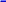 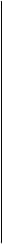 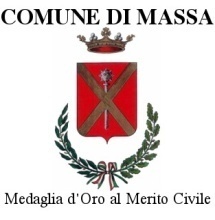 Al Comune di MASSA SUAP SUEAl Comune di MASSA SUAP SUEAl Comune di MASSA SUAP SUEAl Comune di MASSA SUAP SUEAl Comune di MASSA SUAP SUEPratica edilizia  ________________________del |__|__|__|__|__|__|__|__|Protocollo  _________________da compilare a cura del SUE/SUAPPratica edilizia  ________________________del |__|__|__|__|__|__|__|__|Protocollo  _________________da compilare a cura del SUE/SUAPDEPOSITO DELLA RAPPRESENTAZIONE DELLO STATO LEGITTIMO ai sensi dell’art. 16 del Regolamento Edilizio (Delibera di C.C. n. 91 del 28/10/2022)DEPOSITO DELLA RAPPRESENTAZIONE DELLO STATO LEGITTIMO ai sensi dell’art. 16 del Regolamento Edilizio (Delibera di C.C. n. 91 del 28/10/2022)DEPOSITO DELLA RAPPRESENTAZIONE DELLO STATO LEGITTIMO ai sensi dell’art. 16 del Regolamento Edilizio (Delibera di C.C. n. 91 del 28/10/2022)DEPOSITO DELLA RAPPRESENTAZIONE DELLO STATO LEGITTIMO ai sensi dell’art. 16 del Regolamento Edilizio (Delibera di C.C. n. 91 del 28/10/2022)DEPOSITO DELLA RAPPRESENTAZIONE DELLO STATO LEGITTIMO ai sensi dell’art. 16 del Regolamento Edilizio (Delibera di C.C. n. 91 del 28/10/2022)DEPOSITO DELLA RAPPRESENTAZIONE DELLO STATO LEGITTIMO ai sensi dell’art. 16 del Regolamento Edilizio (Delibera di C.C. n. 91 del 28/10/2022)DEPOSITO DELLA RAPPRESENTAZIONE DELLO STATO LEGITTIMO ai sensi dell’art. 16 del Regolamento Edilizio (Delibera di C.C. n. 91 del 28/10/2022)DICHIARAZIONIDICHIARAZIONIDICHIARAZIONIDICHIARAZIONIDICHIARAZIONIDICHIARAZIONIDICHIARAZIONIIl titolare, consapevole delle pene stabilite per false attestazioni e mendaci dichiarazioni ai sensi dell’articolo 76 del d.P.R. 28 dicembre 2000, n. 445 e degli artt. 483,495 e 496 del Codice Penale e che inoltre, qualora dal controllo effettuato emerga la non veridicità del contenuto della dichiarazione resa, decadrà dai benefici conseguenti al provvedimento conseguito sulla base della dichiarazione non veritiera ai sensi dell’articolo 75 del d.P.R. n. 445/2000, sotto la propria responsabilitàIl titolare, consapevole delle pene stabilite per false attestazioni e mendaci dichiarazioni ai sensi dell’articolo 76 del d.P.R. 28 dicembre 2000, n. 445 e degli artt. 483,495 e 496 del Codice Penale e che inoltre, qualora dal controllo effettuato emerga la non veridicità del contenuto della dichiarazione resa, decadrà dai benefici conseguenti al provvedimento conseguito sulla base della dichiarazione non veritiera ai sensi dell’articolo 75 del d.P.R. n. 445/2000, sotto la propria responsabilitàIl titolare, consapevole delle pene stabilite per false attestazioni e mendaci dichiarazioni ai sensi dell’articolo 76 del d.P.R. 28 dicembre 2000, n. 445 e degli artt. 483,495 e 496 del Codice Penale e che inoltre, qualora dal controllo effettuato emerga la non veridicità del contenuto della dichiarazione resa, decadrà dai benefici conseguenti al provvedimento conseguito sulla base della dichiarazione non veritiera ai sensi dell’articolo 75 del d.P.R. n. 445/2000, sotto la propria responsabilitàIl titolare, consapevole delle pene stabilite per false attestazioni e mendaci dichiarazioni ai sensi dell’articolo 76 del d.P.R. 28 dicembre 2000, n. 445 e degli artt. 483,495 e 496 del Codice Penale e che inoltre, qualora dal controllo effettuato emerga la non veridicità del contenuto della dichiarazione resa, decadrà dai benefici conseguenti al provvedimento conseguito sulla base della dichiarazione non veritiera ai sensi dell’articolo 75 del d.P.R. n. 445/2000, sotto la propria responsabilitàIl titolare, consapevole delle pene stabilite per false attestazioni e mendaci dichiarazioni ai sensi dell’articolo 76 del d.P.R. 28 dicembre 2000, n. 445 e degli artt. 483,495 e 496 del Codice Penale e che inoltre, qualora dal controllo effettuato emerga la non veridicità del contenuto della dichiarazione resa, decadrà dai benefici conseguenti al provvedimento conseguito sulla base della dichiarazione non veritiera ai sensi dell’articolo 75 del d.P.R. n. 445/2000, sotto la propria responsabilitàIl titolare, consapevole delle pene stabilite per false attestazioni e mendaci dichiarazioni ai sensi dell’articolo 76 del d.P.R. 28 dicembre 2000, n. 445 e degli artt. 483,495 e 496 del Codice Penale e che inoltre, qualora dal controllo effettuato emerga la non veridicità del contenuto della dichiarazione resa, decadrà dai benefici conseguenti al provvedimento conseguito sulla base della dichiarazione non veritiera ai sensi dell’articolo 75 del d.P.R. n. 445/2000, sotto la propria responsabilitàIl titolare, consapevole delle pene stabilite per false attestazioni e mendaci dichiarazioni ai sensi dell’articolo 76 del d.P.R. 28 dicembre 2000, n. 445 e degli artt. 483,495 e 496 del Codice Penale e che inoltre, qualora dal controllo effettuato emerga la non veridicità del contenuto della dichiarazione resa, decadrà dai benefici conseguenti al provvedimento conseguito sulla base della dichiarazione non veritiera ai sensi dell’articolo 75 del d.P.R. n. 445/2000, sotto la propria responsabilitàDICHIARADICHIARADICHIARADICHIARADICHIARADICHIARADICHIARAa)	Titolaritàa)	Titolaritàa)	Titolaritàa)	Titolaritàa)	Titolaritàa)	Titolaritàa)	Titolaritàdi avere titolo al deposito dello stato legittimo in quanto  ______________________________________________(Ad es. proprietario, comproprietario, usufruttuario, ecc.)  dell’immobile interessato e dia.1  avere titolarità esclusiva a.2  non avere titolarità esclusiva, ma di disporre comunque della dichiarazione di assenso dei terzi titolari di altri diritti reali o obbligatori o altra documentazione idonea alla dimostrazione del titolo (ad es. procura speciale, altro atto di terzi titolari di altri diritti reali o obbligatori)di avere titolo al deposito dello stato legittimo in quanto  ______________________________________________(Ad es. proprietario, comproprietario, usufruttuario, ecc.)  dell’immobile interessato e dia.1  avere titolarità esclusiva a.2  non avere titolarità esclusiva, ma di disporre comunque della dichiarazione di assenso dei terzi titolari di altri diritti reali o obbligatori o altra documentazione idonea alla dimostrazione del titolo (ad es. procura speciale, altro atto di terzi titolari di altri diritti reali o obbligatori)di avere titolo al deposito dello stato legittimo in quanto  ______________________________________________(Ad es. proprietario, comproprietario, usufruttuario, ecc.)  dell’immobile interessato e dia.1  avere titolarità esclusiva a.2  non avere titolarità esclusiva, ma di disporre comunque della dichiarazione di assenso dei terzi titolari di altri diritti reali o obbligatori o altra documentazione idonea alla dimostrazione del titolo (ad es. procura speciale, altro atto di terzi titolari di altri diritti reali o obbligatori)di avere titolo al deposito dello stato legittimo in quanto  ______________________________________________(Ad es. proprietario, comproprietario, usufruttuario, ecc.)  dell’immobile interessato e dia.1  avere titolarità esclusiva a.2  non avere titolarità esclusiva, ma di disporre comunque della dichiarazione di assenso dei terzi titolari di altri diritti reali o obbligatori o altra documentazione idonea alla dimostrazione del titolo (ad es. procura speciale, altro atto di terzi titolari di altri diritti reali o obbligatori)di avere titolo al deposito dello stato legittimo in quanto  ______________________________________________(Ad es. proprietario, comproprietario, usufruttuario, ecc.)  dell’immobile interessato e dia.1  avere titolarità esclusiva a.2  non avere titolarità esclusiva, ma di disporre comunque della dichiarazione di assenso dei terzi titolari di altri diritti reali o obbligatori o altra documentazione idonea alla dimostrazione del titolo (ad es. procura speciale, altro atto di terzi titolari di altri diritti reali o obbligatori)di avere titolo al deposito dello stato legittimo in quanto  ______________________________________________(Ad es. proprietario, comproprietario, usufruttuario, ecc.)  dell’immobile interessato e dia.1  avere titolarità esclusiva a.2  non avere titolarità esclusiva, ma di disporre comunque della dichiarazione di assenso dei terzi titolari di altri diritti reali o obbligatori o altra documentazione idonea alla dimostrazione del titolo (ad es. procura speciale, altro atto di terzi titolari di altri diritti reali o obbligatori)di avere titolo al deposito dello stato legittimo in quanto  ______________________________________________(Ad es. proprietario, comproprietario, usufruttuario, ecc.)  dell’immobile interessato e dia.1  avere titolarità esclusiva a.2  non avere titolarità esclusiva, ma di disporre comunque della dichiarazione di assenso dei terzi titolari di altri diritti reali o obbligatori o altra documentazione idonea alla dimostrazione del titolo (ad es. procura speciale, altro atto di terzi titolari di altri diritti reali o obbligatori)b) Identificazione dell’immobile b) Identificazione dell’immobile b) Identificazione dell’immobile b) Identificazione dell’immobile b) Identificazione dell’immobile b) Identificazione dell’immobile b) Identificazione dell’immobile che il deposito dello stato legittimo riguarda l’immobile sito in (via, piazza, ecc.) __________________________________ n.  _____ scala ______ piano _____ interno _____ C.A.P. |__|__|__|__|__|  censito al catasto fabbricati terreni foglio n.     ______ map. _____ (se presenti) sub. ____ sez. ____ sez. urb. _____che il deposito dello stato legittimo riguarda l’immobile sito in (via, piazza, ecc.) __________________________________ n.  _____ scala ______ piano _____ interno _____ C.A.P. |__|__|__|__|__|  censito al catasto fabbricati terreni foglio n.     ______ map. _____ (se presenti) sub. ____ sez. ____ sez. urb. _____che il deposito dello stato legittimo riguarda l’immobile sito in (via, piazza, ecc.) __________________________________ n.  _____ scala ______ piano _____ interno _____ C.A.P. |__|__|__|__|__|  censito al catasto fabbricati terreni foglio n.     ______ map. _____ (se presenti) sub. ____ sez. ____ sez. urb. _____che il deposito dello stato legittimo riguarda l’immobile sito in (via, piazza, ecc.) __________________________________ n.  _____ scala ______ piano _____ interno _____ C.A.P. |__|__|__|__|__|  censito al catasto fabbricati terreni foglio n.     ______ map. _____ (se presenti) sub. ____ sez. ____ sez. urb. _____che il deposito dello stato legittimo riguarda l’immobile sito in (via, piazza, ecc.) __________________________________ n.  _____ scala ______ piano _____ interno _____ C.A.P. |__|__|__|__|__|  censito al catasto fabbricati terreni foglio n.     ______ map. _____ (se presenti) sub. ____ sez. ____ sez. urb. _____che il deposito dello stato legittimo riguarda l’immobile sito in (via, piazza, ecc.) __________________________________ n.  _____ scala ______ piano _____ interno _____ C.A.P. |__|__|__|__|__|  censito al catasto fabbricati terreni foglio n.     ______ map. _____ (se presenti) sub. ____ sez. ____ sez. urb. _____che il deposito dello stato legittimo riguarda l’immobile sito in (via, piazza, ecc.) __________________________________ n.  _____ scala ______ piano _____ interno _____ C.A.P. |__|__|__|__|__|  censito al catasto fabbricati terreni foglio n.     ______ map. _____ (se presenti) sub. ____ sez. ____ sez. urb. _____c) regolarità urbanistica e precedenti edilizic) regolarità urbanistica e precedenti edilizic) regolarità urbanistica e precedenti edilizic) regolarità urbanistica e precedenti edilizic) regolarità urbanistica e precedenti edilizic) regolarità urbanistica e precedenti edilizic) regolarità urbanistica e precedenti ediliziChe lo stato attuale dell’immpobile è legittimo in quanto:- è stata rilasciata Licenza Edilizia  n° ___ del ___ , che si allega;  lett. A  ), comma 1, art. 16 del Regolamento Edilizio. - sono state realizzate opere in corso di esecuzione in variante alla Licenza edilizia, ma non costituenti totale difformità ai sensi dell’ ex art. 7 della L.47/1985 eseguite in data anteriore a quella di entrata in vigore della L.10/1977 (30 gennaio 1977) per le quali è stato rilasciato certificato di ultimazione dei lavori o abitabilità/agibilità e uso, rilasciato ai sensi del R.D. 27 luglio 1934 n.1265, e a tal proposito:- si allega documentazione dimostrativa dell’epoca di realizzazione delle opere,- si allega certificato di ultimazione dei lavori o abitabilità/agibilità e uso n. ____ del ____ ;  lett. B  ), comma 1, art. 16 del Regolamento Edilizio. - sono state realizzate opere in corso di esecuzione in variante alla Licenza edilizia, ma non costituenti totale difformità ai sensi dell’ ex art. 7 della L.47/1985 eseguite in data anteriore a quella di entrata in vigore della L.10/1977 (30 gennaio 1977) per le quali è stata commisurata da parte dell’Amministrazione Comunale sanzione pecuniaria in luogo della demolizione e/o rimessa in pristino, e a tal proposito:- si allega documentazione dimostrativa dell’epoca di realizzazione delle opere,- si allega provvedimento sanzionatorio n. ____ del ____ ;  lett. C  ), comma 1, art. 16 del Regolamento Edilizio. - è stato attuato cambio di destinazione d’uso in assenza di opere edilizie in data anteriore al 30 gennaio 1977 (data di entrata in vigore della L. n.10/1977) e a tal proposito:- si allega documentazione dimostrativa dell’epoca di realizzazione del cambio d’uso;(NOTA: Nel caso in cui la pratica ricada nell’ambito di applicazione della lett. D), comma 1, art. 16 del Regolamento Edilizio, dovrà essere effettuato il tardivo deposito di varianti in corso d’opera e corrisposta la sanzione pecuniaria di €. 1.000,00 utilizzando l’apposita modulistica).- non sono in corso procedimenti, ai sensi del comma 3, art. 16, del Regolamento Edilizio;- sull’immobile non sono stati effettuati interventi successivi;Che lo stato attuale dell’immpobile è legittimo in quanto:- è stata rilasciata Licenza Edilizia  n° ___ del ___ , che si allega;  lett. A  ), comma 1, art. 16 del Regolamento Edilizio. - sono state realizzate opere in corso di esecuzione in variante alla Licenza edilizia, ma non costituenti totale difformità ai sensi dell’ ex art. 7 della L.47/1985 eseguite in data anteriore a quella di entrata in vigore della L.10/1977 (30 gennaio 1977) per le quali è stato rilasciato certificato di ultimazione dei lavori o abitabilità/agibilità e uso, rilasciato ai sensi del R.D. 27 luglio 1934 n.1265, e a tal proposito:- si allega documentazione dimostrativa dell’epoca di realizzazione delle opere,- si allega certificato di ultimazione dei lavori o abitabilità/agibilità e uso n. ____ del ____ ;  lett. B  ), comma 1, art. 16 del Regolamento Edilizio. - sono state realizzate opere in corso di esecuzione in variante alla Licenza edilizia, ma non costituenti totale difformità ai sensi dell’ ex art. 7 della L.47/1985 eseguite in data anteriore a quella di entrata in vigore della L.10/1977 (30 gennaio 1977) per le quali è stata commisurata da parte dell’Amministrazione Comunale sanzione pecuniaria in luogo della demolizione e/o rimessa in pristino, e a tal proposito:- si allega documentazione dimostrativa dell’epoca di realizzazione delle opere,- si allega provvedimento sanzionatorio n. ____ del ____ ;  lett. C  ), comma 1, art. 16 del Regolamento Edilizio. - è stato attuato cambio di destinazione d’uso in assenza di opere edilizie in data anteriore al 30 gennaio 1977 (data di entrata in vigore della L. n.10/1977) e a tal proposito:- si allega documentazione dimostrativa dell’epoca di realizzazione del cambio d’uso;(NOTA: Nel caso in cui la pratica ricada nell’ambito di applicazione della lett. D), comma 1, art. 16 del Regolamento Edilizio, dovrà essere effettuato il tardivo deposito di varianti in corso d’opera e corrisposta la sanzione pecuniaria di €. 1.000,00 utilizzando l’apposita modulistica).- non sono in corso procedimenti, ai sensi del comma 3, art. 16, del Regolamento Edilizio;- sull’immobile non sono stati effettuati interventi successivi;Che lo stato attuale dell’immpobile è legittimo in quanto:- è stata rilasciata Licenza Edilizia  n° ___ del ___ , che si allega;  lett. A  ), comma 1, art. 16 del Regolamento Edilizio. - sono state realizzate opere in corso di esecuzione in variante alla Licenza edilizia, ma non costituenti totale difformità ai sensi dell’ ex art. 7 della L.47/1985 eseguite in data anteriore a quella di entrata in vigore della L.10/1977 (30 gennaio 1977) per le quali è stato rilasciato certificato di ultimazione dei lavori o abitabilità/agibilità e uso, rilasciato ai sensi del R.D. 27 luglio 1934 n.1265, e a tal proposito:- si allega documentazione dimostrativa dell’epoca di realizzazione delle opere,- si allega certificato di ultimazione dei lavori o abitabilità/agibilità e uso n. ____ del ____ ;  lett. B  ), comma 1, art. 16 del Regolamento Edilizio. - sono state realizzate opere in corso di esecuzione in variante alla Licenza edilizia, ma non costituenti totale difformità ai sensi dell’ ex art. 7 della L.47/1985 eseguite in data anteriore a quella di entrata in vigore della L.10/1977 (30 gennaio 1977) per le quali è stata commisurata da parte dell’Amministrazione Comunale sanzione pecuniaria in luogo della demolizione e/o rimessa in pristino, e a tal proposito:- si allega documentazione dimostrativa dell’epoca di realizzazione delle opere,- si allega provvedimento sanzionatorio n. ____ del ____ ;  lett. C  ), comma 1, art. 16 del Regolamento Edilizio. - è stato attuato cambio di destinazione d’uso in assenza di opere edilizie in data anteriore al 30 gennaio 1977 (data di entrata in vigore della L. n.10/1977) e a tal proposito:- si allega documentazione dimostrativa dell’epoca di realizzazione del cambio d’uso;(NOTA: Nel caso in cui la pratica ricada nell’ambito di applicazione della lett. D), comma 1, art. 16 del Regolamento Edilizio, dovrà essere effettuato il tardivo deposito di varianti in corso d’opera e corrisposta la sanzione pecuniaria di €. 1.000,00 utilizzando l’apposita modulistica).- non sono in corso procedimenti, ai sensi del comma 3, art. 16, del Regolamento Edilizio;- sull’immobile non sono stati effettuati interventi successivi;Che lo stato attuale dell’immpobile è legittimo in quanto:- è stata rilasciata Licenza Edilizia  n° ___ del ___ , che si allega;  lett. A  ), comma 1, art. 16 del Regolamento Edilizio. - sono state realizzate opere in corso di esecuzione in variante alla Licenza edilizia, ma non costituenti totale difformità ai sensi dell’ ex art. 7 della L.47/1985 eseguite in data anteriore a quella di entrata in vigore della L.10/1977 (30 gennaio 1977) per le quali è stato rilasciato certificato di ultimazione dei lavori o abitabilità/agibilità e uso, rilasciato ai sensi del R.D. 27 luglio 1934 n.1265, e a tal proposito:- si allega documentazione dimostrativa dell’epoca di realizzazione delle opere,- si allega certificato di ultimazione dei lavori o abitabilità/agibilità e uso n. ____ del ____ ;  lett. B  ), comma 1, art. 16 del Regolamento Edilizio. - sono state realizzate opere in corso di esecuzione in variante alla Licenza edilizia, ma non costituenti totale difformità ai sensi dell’ ex art. 7 della L.47/1985 eseguite in data anteriore a quella di entrata in vigore della L.10/1977 (30 gennaio 1977) per le quali è stata commisurata da parte dell’Amministrazione Comunale sanzione pecuniaria in luogo della demolizione e/o rimessa in pristino, e a tal proposito:- si allega documentazione dimostrativa dell’epoca di realizzazione delle opere,- si allega provvedimento sanzionatorio n. ____ del ____ ;  lett. C  ), comma 1, art. 16 del Regolamento Edilizio. - è stato attuato cambio di destinazione d’uso in assenza di opere edilizie in data anteriore al 30 gennaio 1977 (data di entrata in vigore della L. n.10/1977) e a tal proposito:- si allega documentazione dimostrativa dell’epoca di realizzazione del cambio d’uso;(NOTA: Nel caso in cui la pratica ricada nell’ambito di applicazione della lett. D), comma 1, art. 16 del Regolamento Edilizio, dovrà essere effettuato il tardivo deposito di varianti in corso d’opera e corrisposta la sanzione pecuniaria di €. 1.000,00 utilizzando l’apposita modulistica).- non sono in corso procedimenti, ai sensi del comma 3, art. 16, del Regolamento Edilizio;- sull’immobile non sono stati effettuati interventi successivi;Che lo stato attuale dell’immpobile è legittimo in quanto:- è stata rilasciata Licenza Edilizia  n° ___ del ___ , che si allega;  lett. A  ), comma 1, art. 16 del Regolamento Edilizio. - sono state realizzate opere in corso di esecuzione in variante alla Licenza edilizia, ma non costituenti totale difformità ai sensi dell’ ex art. 7 della L.47/1985 eseguite in data anteriore a quella di entrata in vigore della L.10/1977 (30 gennaio 1977) per le quali è stato rilasciato certificato di ultimazione dei lavori o abitabilità/agibilità e uso, rilasciato ai sensi del R.D. 27 luglio 1934 n.1265, e a tal proposito:- si allega documentazione dimostrativa dell’epoca di realizzazione delle opere,- si allega certificato di ultimazione dei lavori o abitabilità/agibilità e uso n. ____ del ____ ;  lett. B  ), comma 1, art. 16 del Regolamento Edilizio. - sono state realizzate opere in corso di esecuzione in variante alla Licenza edilizia, ma non costituenti totale difformità ai sensi dell’ ex art. 7 della L.47/1985 eseguite in data anteriore a quella di entrata in vigore della L.10/1977 (30 gennaio 1977) per le quali è stata commisurata da parte dell’Amministrazione Comunale sanzione pecuniaria in luogo della demolizione e/o rimessa in pristino, e a tal proposito:- si allega documentazione dimostrativa dell’epoca di realizzazione delle opere,- si allega provvedimento sanzionatorio n. ____ del ____ ;  lett. C  ), comma 1, art. 16 del Regolamento Edilizio. - è stato attuato cambio di destinazione d’uso in assenza di opere edilizie in data anteriore al 30 gennaio 1977 (data di entrata in vigore della L. n.10/1977) e a tal proposito:- si allega documentazione dimostrativa dell’epoca di realizzazione del cambio d’uso;(NOTA: Nel caso in cui la pratica ricada nell’ambito di applicazione della lett. D), comma 1, art. 16 del Regolamento Edilizio, dovrà essere effettuato il tardivo deposito di varianti in corso d’opera e corrisposta la sanzione pecuniaria di €. 1.000,00 utilizzando l’apposita modulistica).- non sono in corso procedimenti, ai sensi del comma 3, art. 16, del Regolamento Edilizio;- sull’immobile non sono stati effettuati interventi successivi;Che lo stato attuale dell’immpobile è legittimo in quanto:- è stata rilasciata Licenza Edilizia  n° ___ del ___ , che si allega;  lett. A  ), comma 1, art. 16 del Regolamento Edilizio. - sono state realizzate opere in corso di esecuzione in variante alla Licenza edilizia, ma non costituenti totale difformità ai sensi dell’ ex art. 7 della L.47/1985 eseguite in data anteriore a quella di entrata in vigore della L.10/1977 (30 gennaio 1977) per le quali è stato rilasciato certificato di ultimazione dei lavori o abitabilità/agibilità e uso, rilasciato ai sensi del R.D. 27 luglio 1934 n.1265, e a tal proposito:- si allega documentazione dimostrativa dell’epoca di realizzazione delle opere,- si allega certificato di ultimazione dei lavori o abitabilità/agibilità e uso n. ____ del ____ ;  lett. B  ), comma 1, art. 16 del Regolamento Edilizio. - sono state realizzate opere in corso di esecuzione in variante alla Licenza edilizia, ma non costituenti totale difformità ai sensi dell’ ex art. 7 della L.47/1985 eseguite in data anteriore a quella di entrata in vigore della L.10/1977 (30 gennaio 1977) per le quali è stata commisurata da parte dell’Amministrazione Comunale sanzione pecuniaria in luogo della demolizione e/o rimessa in pristino, e a tal proposito:- si allega documentazione dimostrativa dell’epoca di realizzazione delle opere,- si allega provvedimento sanzionatorio n. ____ del ____ ;  lett. C  ), comma 1, art. 16 del Regolamento Edilizio. - è stato attuato cambio di destinazione d’uso in assenza di opere edilizie in data anteriore al 30 gennaio 1977 (data di entrata in vigore della L. n.10/1977) e a tal proposito:- si allega documentazione dimostrativa dell’epoca di realizzazione del cambio d’uso;(NOTA: Nel caso in cui la pratica ricada nell’ambito di applicazione della lett. D), comma 1, art. 16 del Regolamento Edilizio, dovrà essere effettuato il tardivo deposito di varianti in corso d’opera e corrisposta la sanzione pecuniaria di €. 1.000,00 utilizzando l’apposita modulistica).- non sono in corso procedimenti, ai sensi del comma 3, art. 16, del Regolamento Edilizio;- sull’immobile non sono stati effettuati interventi successivi;Che lo stato attuale dell’immpobile è legittimo in quanto:- è stata rilasciata Licenza Edilizia  n° ___ del ___ , che si allega;  lett. A  ), comma 1, art. 16 del Regolamento Edilizio. - sono state realizzate opere in corso di esecuzione in variante alla Licenza edilizia, ma non costituenti totale difformità ai sensi dell’ ex art. 7 della L.47/1985 eseguite in data anteriore a quella di entrata in vigore della L.10/1977 (30 gennaio 1977) per le quali è stato rilasciato certificato di ultimazione dei lavori o abitabilità/agibilità e uso, rilasciato ai sensi del R.D. 27 luglio 1934 n.1265, e a tal proposito:- si allega documentazione dimostrativa dell’epoca di realizzazione delle opere,- si allega certificato di ultimazione dei lavori o abitabilità/agibilità e uso n. ____ del ____ ;  lett. B  ), comma 1, art. 16 del Regolamento Edilizio. - sono state realizzate opere in corso di esecuzione in variante alla Licenza edilizia, ma non costituenti totale difformità ai sensi dell’ ex art. 7 della L.47/1985 eseguite in data anteriore a quella di entrata in vigore della L.10/1977 (30 gennaio 1977) per le quali è stata commisurata da parte dell’Amministrazione Comunale sanzione pecuniaria in luogo della demolizione e/o rimessa in pristino, e a tal proposito:- si allega documentazione dimostrativa dell’epoca di realizzazione delle opere,- si allega provvedimento sanzionatorio n. ____ del ____ ;  lett. C  ), comma 1, art. 16 del Regolamento Edilizio. - è stato attuato cambio di destinazione d’uso in assenza di opere edilizie in data anteriore al 30 gennaio 1977 (data di entrata in vigore della L. n.10/1977) e a tal proposito:- si allega documentazione dimostrativa dell’epoca di realizzazione del cambio d’uso;(NOTA: Nel caso in cui la pratica ricada nell’ambito di applicazione della lett. D), comma 1, art. 16 del Regolamento Edilizio, dovrà essere effettuato il tardivo deposito di varianti in corso d’opera e corrisposta la sanzione pecuniaria di €. 1.000,00 utilizzando l’apposita modulistica).- non sono in corso procedimenti, ai sensi del comma 3, art. 16, del Regolamento Edilizio;- sull’immobile non sono stati effettuati interventi successivi;- che, pertanto, deposita la rappresentazione dello stato legittimo dell’immobile.- che, pertanto, deposita la rappresentazione dello stato legittimo dell’immobile.- che, pertanto, deposita la rappresentazione dello stato legittimo dell’immobile.- che, pertanto, deposita la rappresentazione dello stato legittimo dell’immobile.- che, pertanto, deposita la rappresentazione dello stato legittimo dell’immobile.- che, pertanto, deposita la rappresentazione dello stato legittimo dell’immobile.- che, pertanto, deposita la rappresentazione dello stato legittimo dell’immobile.d)  Rispetto della normativa sulla privacyd)  Rispetto della normativa sulla privacyd)  Rispetto della normativa sulla privacyd)  Rispetto della normativa sulla privacyd)  Rispetto della normativa sulla privacyd)  Rispetto della normativa sulla privacyd)  Rispetto della normativa sulla privacy di aver letto l’informativa sul trattamento dei dati personali posta al termine del presente modulo di aver letto l’informativa sul trattamento dei dati personali posta al termine del presente modulo di aver letto l’informativa sul trattamento dei dati personali posta al termine del presente modulo di aver letto l’informativa sul trattamento dei dati personali posta al termine del presente modulo di aver letto l’informativa sul trattamento dei dati personali posta al termine del presente modulo di aver letto l’informativa sul trattamento dei dati personali posta al termine del presente modulo di aver letto l’informativa sul trattamento dei dati personali posta al termine del presente moduloQUADRO RIEPILOGATIVO DELLA DOCUMENTAZIONE GIÀ DISPONIBILE E ALLEGATAQUADRO RIEPILOGATIVO DELLA DOCUMENTAZIONE GIÀ DISPONIBILE E ALLEGATAQUADRO RIEPILOGATIVO DELLA DOCUMENTAZIONE GIÀ DISPONIBILE E ALLEGATAQUADRO RIEPILOGATIVO DELLA DOCUMENTAZIONE GIÀ DISPONIBILE E ALLEGATAQUADRO RIEPILOGATIVO DELLA DOCUMENTAZIONE GIÀ DISPONIBILE E ALLEGATAQUADRO RIEPILOGATIVO DELLA DOCUMENTAZIONE GIÀ DISPONIBILE E ALLEGATAQUADRO RIEPILOGATIVO DELLA DOCUMENTAZIONE GIÀ DISPONIBILE E ALLEGATAAtti allegatiDenominazione allegatoDenominazione allegatoDenominazione allegatoQuadro informativo di riferimentoQuadro informativo di riferimentoCasi in cui è previsto l’allegatoSoggetti coinvoltiSoggetti coinvoltiSoggetti coinvoltiCopia del documento di identità del/i titolare/iCopia del documento di identità del/i titolare/iCopia del documento di identità del/i titolare/iObbligatorioCopia dei documenti d’identità dei comproprietariCopia dei documenti d’identità dei comproprietariCopia dei documenti d’identità dei comproprietariRelazione tecnica asseverataRelazione tecnica asseverataRelazione tecnica asseverataObbligatoriaStato legittimo dell’immobile ai sensi dell’art. 16 del vigente Regolamento EdilizioStato legittimo dell’immobile ai sensi dell’art. 16 del vigente Regolamento EdilizioStato legittimo dell’immobile ai sensi dell’art. 16 del vigente Regolamento EdilizioObbligatorioCopia Licenza EdiliziaCopia Licenza EdiliziaCopia Licenza EdiliziaObbligatorioCopia agibilitàCopia agibilitàCopia agibilitàObbligatorio(per Stato legittimo  ai sensi dell’art. 16 comma 1 lett. A)Copia irrogazione sanzioneCopia irrogazione sanzioneCopia irrogazione sanzioneObbligatorio(per Stato legittimo  ai sensi dell’art. 16 comma 1 lett. B)Documentazione dimostrativa dell’epoca di realizzazione degli interventi (riprese fotografiche, estratti cartografici, planimetrie catastali, documenti d’archivio od altro mezzo idoneo)Documentazione dimostrativa dell’epoca di realizzazione degli interventi (riprese fotografiche, estratti cartografici, planimetrie catastali, documenti d’archivio od altro mezzo idoneo)Documentazione dimostrativa dell’epoca di realizzazione degli interventi (riprese fotografiche, estratti cartografici, planimetrie catastali, documenti d’archivio od altro mezzo idoneo)ObbligatorioAltro:Altro:Altro:Data e luogo___________Data e luogo___________Data e luogo___________Il/I dichiarante/i_______________Il/I dichiarante/i_______________Il/I dichiarante/i_______________Il/I dichiarante/i_______________INFORMATIVA SUL TRATTAMENTO DEI DATI PERSONALI ( Art. 13 del Reg. UE n .2016/679 del 27 aprile 2016)4Il Reg. UE n. 2016/679 del 27 aprile 2016 stabilisce norme relative alla protezione delle persone fisiche con riguardo al trattamento dei dati personali. Pertanto, come previsto dall’art.13 del Regolamento, si forniscono le seguenti informazioni:Titolare del Trattamento: Comune di Massa  (nella figura dell’organo individuato quale titolare)Indirizzo via Porta Fabbrica,1 – 54100 Massa (MS) Indirizzo mail/PEC; comune.massa@postacert.toscana.itFinalità del trattamento. Il trattamento dei dati è necessario per l’esecuzione di un compito di interesse pubblico o connesso all’esercizio di pubblici poteri di cui è investito il titolare del trattamento.5 Pertanto i dati personali saranno utilizzati dal titolare del trattamento nell’ambito del procedimento per il quale la dichiarazione viene resa.Modalità del trattamento. I dati saranno trattati da persone autorizzate, con strumenti cartacei e informatici.Destinatari dei dati. I dati potranno essere comunicati a terzi nei casi previsti dalla Legge 7 agosto 1990, n. 241 (Nuove norme in materia di procedimento amministrativo e di diritto di accesso ai documenti amministrativi), ove applicabile, e in caso di controlli sulla veridicità delle dichiarazioni (art.71 del D.P.R. 28 dicembre 2000 n.445 (Testo unico delle disposizioni legislative e regolamentari in materia di documentazione amministrativa).Responsabile del trattamento6Diritti. L’interessato può in ogni momento esercitare i diritti di accesso e di rettifica dei dati personali nonché ha il diritto di presentare reclamo al Garante per la protezione dei dati personali. Ha inoltre il diritto alla cancellazione dei dati e alla limitazione al loro trattamento nei casi previsti dal regolamento.Per esercitare tali diritti tutte le richieste devono essere rivolte al Comune di Mass indirizzo mail  sindaco@comune.massa.itIl responsabile della protezione dei dati è contattabile all’indirizzo mail: consulenza@entionline.itPeriodo di conservazione dei dati. I dati personali saranno conservati per un periodo non superiore a quello necessario per il perseguimento delle finalità sopra menzionate o comunque non superiore a quello imposto dalla legge per la conservazione dell’atto o del documento che li contiene.INFORMATIVA SUL TRATTAMENTO DEI DATI PERSONALI ( Art. 13 del Reg. UE n .2016/679 del 27 aprile 2016)4Il Reg. UE n. 2016/679 del 27 aprile 2016 stabilisce norme relative alla protezione delle persone fisiche con riguardo al trattamento dei dati personali. Pertanto, come previsto dall’art.13 del Regolamento, si forniscono le seguenti informazioni:Titolare del Trattamento: Comune di Massa  (nella figura dell’organo individuato quale titolare)Indirizzo via Porta Fabbrica,1 – 54100 Massa (MS) Indirizzo mail/PEC; comune.massa@postacert.toscana.itFinalità del trattamento. Il trattamento dei dati è necessario per l’esecuzione di un compito di interesse pubblico o connesso all’esercizio di pubblici poteri di cui è investito il titolare del trattamento.5 Pertanto i dati personali saranno utilizzati dal titolare del trattamento nell’ambito del procedimento per il quale la dichiarazione viene resa.Modalità del trattamento. I dati saranno trattati da persone autorizzate, con strumenti cartacei e informatici.Destinatari dei dati. I dati potranno essere comunicati a terzi nei casi previsti dalla Legge 7 agosto 1990, n. 241 (Nuove norme in materia di procedimento amministrativo e di diritto di accesso ai documenti amministrativi), ove applicabile, e in caso di controlli sulla veridicità delle dichiarazioni (art.71 del D.P.R. 28 dicembre 2000 n.445 (Testo unico delle disposizioni legislative e regolamentari in materia di documentazione amministrativa).Responsabile del trattamento6Diritti. L’interessato può in ogni momento esercitare i diritti di accesso e di rettifica dei dati personali nonché ha il diritto di presentare reclamo al Garante per la protezione dei dati personali. Ha inoltre il diritto alla cancellazione dei dati e alla limitazione al loro trattamento nei casi previsti dal regolamento.Per esercitare tali diritti tutte le richieste devono essere rivolte al Comune di Mass indirizzo mail  sindaco@comune.massa.itIl responsabile della protezione dei dati è contattabile all’indirizzo mail: consulenza@entionline.itPeriodo di conservazione dei dati. I dati personali saranno conservati per un periodo non superiore a quello necessario per il perseguimento delle finalità sopra menzionate o comunque non superiore a quello imposto dalla legge per la conservazione dell’atto o del documento che li contiene.INFORMATIVA SUL TRATTAMENTO DEI DATI PERSONALI ( Art. 13 del Reg. UE n .2016/679 del 27 aprile 2016)4Il Reg. UE n. 2016/679 del 27 aprile 2016 stabilisce norme relative alla protezione delle persone fisiche con riguardo al trattamento dei dati personali. Pertanto, come previsto dall’art.13 del Regolamento, si forniscono le seguenti informazioni:Titolare del Trattamento: Comune di Massa  (nella figura dell’organo individuato quale titolare)Indirizzo via Porta Fabbrica,1 – 54100 Massa (MS) Indirizzo mail/PEC; comune.massa@postacert.toscana.itFinalità del trattamento. Il trattamento dei dati è necessario per l’esecuzione di un compito di interesse pubblico o connesso all’esercizio di pubblici poteri di cui è investito il titolare del trattamento.5 Pertanto i dati personali saranno utilizzati dal titolare del trattamento nell’ambito del procedimento per il quale la dichiarazione viene resa.Modalità del trattamento. I dati saranno trattati da persone autorizzate, con strumenti cartacei e informatici.Destinatari dei dati. I dati potranno essere comunicati a terzi nei casi previsti dalla Legge 7 agosto 1990, n. 241 (Nuove norme in materia di procedimento amministrativo e di diritto di accesso ai documenti amministrativi), ove applicabile, e in caso di controlli sulla veridicità delle dichiarazioni (art.71 del D.P.R. 28 dicembre 2000 n.445 (Testo unico delle disposizioni legislative e regolamentari in materia di documentazione amministrativa).Responsabile del trattamento6Diritti. L’interessato può in ogni momento esercitare i diritti di accesso e di rettifica dei dati personali nonché ha il diritto di presentare reclamo al Garante per la protezione dei dati personali. Ha inoltre il diritto alla cancellazione dei dati e alla limitazione al loro trattamento nei casi previsti dal regolamento.Per esercitare tali diritti tutte le richieste devono essere rivolte al Comune di Mass indirizzo mail  sindaco@comune.massa.itIl responsabile della protezione dei dati è contattabile all’indirizzo mail: consulenza@entionline.itPeriodo di conservazione dei dati. I dati personali saranno conservati per un periodo non superiore a quello necessario per il perseguimento delle finalità sopra menzionate o comunque non superiore a quello imposto dalla legge per la conservazione dell’atto o del documento che li contiene.INFORMATIVA SUL TRATTAMENTO DEI DATI PERSONALI ( Art. 13 del Reg. UE n .2016/679 del 27 aprile 2016)4Il Reg. UE n. 2016/679 del 27 aprile 2016 stabilisce norme relative alla protezione delle persone fisiche con riguardo al trattamento dei dati personali. Pertanto, come previsto dall’art.13 del Regolamento, si forniscono le seguenti informazioni:Titolare del Trattamento: Comune di Massa  (nella figura dell’organo individuato quale titolare)Indirizzo via Porta Fabbrica,1 – 54100 Massa (MS) Indirizzo mail/PEC; comune.massa@postacert.toscana.itFinalità del trattamento. Il trattamento dei dati è necessario per l’esecuzione di un compito di interesse pubblico o connesso all’esercizio di pubblici poteri di cui è investito il titolare del trattamento.5 Pertanto i dati personali saranno utilizzati dal titolare del trattamento nell’ambito del procedimento per il quale la dichiarazione viene resa.Modalità del trattamento. I dati saranno trattati da persone autorizzate, con strumenti cartacei e informatici.Destinatari dei dati. I dati potranno essere comunicati a terzi nei casi previsti dalla Legge 7 agosto 1990, n. 241 (Nuove norme in materia di procedimento amministrativo e di diritto di accesso ai documenti amministrativi), ove applicabile, e in caso di controlli sulla veridicità delle dichiarazioni (art.71 del D.P.R. 28 dicembre 2000 n.445 (Testo unico delle disposizioni legislative e regolamentari in materia di documentazione amministrativa).Responsabile del trattamento6Diritti. L’interessato può in ogni momento esercitare i diritti di accesso e di rettifica dei dati personali nonché ha il diritto di presentare reclamo al Garante per la protezione dei dati personali. Ha inoltre il diritto alla cancellazione dei dati e alla limitazione al loro trattamento nei casi previsti dal regolamento.Per esercitare tali diritti tutte le richieste devono essere rivolte al Comune di Mass indirizzo mail  sindaco@comune.massa.itIl responsabile della protezione dei dati è contattabile all’indirizzo mail: consulenza@entionline.itPeriodo di conservazione dei dati. I dati personali saranno conservati per un periodo non superiore a quello necessario per il perseguimento delle finalità sopra menzionate o comunque non superiore a quello imposto dalla legge per la conservazione dell’atto o del documento che li contiene.INFORMATIVA SUL TRATTAMENTO DEI DATI PERSONALI ( Art. 13 del Reg. UE n .2016/679 del 27 aprile 2016)4Il Reg. UE n. 2016/679 del 27 aprile 2016 stabilisce norme relative alla protezione delle persone fisiche con riguardo al trattamento dei dati personali. Pertanto, come previsto dall’art.13 del Regolamento, si forniscono le seguenti informazioni:Titolare del Trattamento: Comune di Massa  (nella figura dell’organo individuato quale titolare)Indirizzo via Porta Fabbrica,1 – 54100 Massa (MS) Indirizzo mail/PEC; comune.massa@postacert.toscana.itFinalità del trattamento. Il trattamento dei dati è necessario per l’esecuzione di un compito di interesse pubblico o connesso all’esercizio di pubblici poteri di cui è investito il titolare del trattamento.5 Pertanto i dati personali saranno utilizzati dal titolare del trattamento nell’ambito del procedimento per il quale la dichiarazione viene resa.Modalità del trattamento. I dati saranno trattati da persone autorizzate, con strumenti cartacei e informatici.Destinatari dei dati. I dati potranno essere comunicati a terzi nei casi previsti dalla Legge 7 agosto 1990, n. 241 (Nuove norme in materia di procedimento amministrativo e di diritto di accesso ai documenti amministrativi), ove applicabile, e in caso di controlli sulla veridicità delle dichiarazioni (art.71 del D.P.R. 28 dicembre 2000 n.445 (Testo unico delle disposizioni legislative e regolamentari in materia di documentazione amministrativa).Responsabile del trattamento6Diritti. L’interessato può in ogni momento esercitare i diritti di accesso e di rettifica dei dati personali nonché ha il diritto di presentare reclamo al Garante per la protezione dei dati personali. Ha inoltre il diritto alla cancellazione dei dati e alla limitazione al loro trattamento nei casi previsti dal regolamento.Per esercitare tali diritti tutte le richieste devono essere rivolte al Comune di Mass indirizzo mail  sindaco@comune.massa.itIl responsabile della protezione dei dati è contattabile all’indirizzo mail: consulenza@entionline.itPeriodo di conservazione dei dati. I dati personali saranno conservati per un periodo non superiore a quello necessario per il perseguimento delle finalità sopra menzionate o comunque non superiore a quello imposto dalla legge per la conservazione dell’atto o del documento che li contiene.INFORMATIVA SUL TRATTAMENTO DEI DATI PERSONALI ( Art. 13 del Reg. UE n .2016/679 del 27 aprile 2016)4Il Reg. UE n. 2016/679 del 27 aprile 2016 stabilisce norme relative alla protezione delle persone fisiche con riguardo al trattamento dei dati personali. Pertanto, come previsto dall’art.13 del Regolamento, si forniscono le seguenti informazioni:Titolare del Trattamento: Comune di Massa  (nella figura dell’organo individuato quale titolare)Indirizzo via Porta Fabbrica,1 – 54100 Massa (MS) Indirizzo mail/PEC; comune.massa@postacert.toscana.itFinalità del trattamento. Il trattamento dei dati è necessario per l’esecuzione di un compito di interesse pubblico o connesso all’esercizio di pubblici poteri di cui è investito il titolare del trattamento.5 Pertanto i dati personali saranno utilizzati dal titolare del trattamento nell’ambito del procedimento per il quale la dichiarazione viene resa.Modalità del trattamento. I dati saranno trattati da persone autorizzate, con strumenti cartacei e informatici.Destinatari dei dati. I dati potranno essere comunicati a terzi nei casi previsti dalla Legge 7 agosto 1990, n. 241 (Nuove norme in materia di procedimento amministrativo e di diritto di accesso ai documenti amministrativi), ove applicabile, e in caso di controlli sulla veridicità delle dichiarazioni (art.71 del D.P.R. 28 dicembre 2000 n.445 (Testo unico delle disposizioni legislative e regolamentari in materia di documentazione amministrativa).Responsabile del trattamento6Diritti. L’interessato può in ogni momento esercitare i diritti di accesso e di rettifica dei dati personali nonché ha il diritto di presentare reclamo al Garante per la protezione dei dati personali. Ha inoltre il diritto alla cancellazione dei dati e alla limitazione al loro trattamento nei casi previsti dal regolamento.Per esercitare tali diritti tutte le richieste devono essere rivolte al Comune di Mass indirizzo mail  sindaco@comune.massa.itIl responsabile della protezione dei dati è contattabile all’indirizzo mail: consulenza@entionline.itPeriodo di conservazione dei dati. I dati personali saranno conservati per un periodo non superiore a quello necessario per il perseguimento delle finalità sopra menzionate o comunque non superiore a quello imposto dalla legge per la conservazione dell’atto o del documento che li contiene.INFORMATIVA SUL TRATTAMENTO DEI DATI PERSONALI ( Art. 13 del Reg. UE n .2016/679 del 27 aprile 2016)4Il Reg. UE n. 2016/679 del 27 aprile 2016 stabilisce norme relative alla protezione delle persone fisiche con riguardo al trattamento dei dati personali. Pertanto, come previsto dall’art.13 del Regolamento, si forniscono le seguenti informazioni:Titolare del Trattamento: Comune di Massa  (nella figura dell’organo individuato quale titolare)Indirizzo via Porta Fabbrica,1 – 54100 Massa (MS) Indirizzo mail/PEC; comune.massa@postacert.toscana.itFinalità del trattamento. Il trattamento dei dati è necessario per l’esecuzione di un compito di interesse pubblico o connesso all’esercizio di pubblici poteri di cui è investito il titolare del trattamento.5 Pertanto i dati personali saranno utilizzati dal titolare del trattamento nell’ambito del procedimento per il quale la dichiarazione viene resa.Modalità del trattamento. I dati saranno trattati da persone autorizzate, con strumenti cartacei e informatici.Destinatari dei dati. I dati potranno essere comunicati a terzi nei casi previsti dalla Legge 7 agosto 1990, n. 241 (Nuove norme in materia di procedimento amministrativo e di diritto di accesso ai documenti amministrativi), ove applicabile, e in caso di controlli sulla veridicità delle dichiarazioni (art.71 del D.P.R. 28 dicembre 2000 n.445 (Testo unico delle disposizioni legislative e regolamentari in materia di documentazione amministrativa).Responsabile del trattamento6Diritti. L’interessato può in ogni momento esercitare i diritti di accesso e di rettifica dei dati personali nonché ha il diritto di presentare reclamo al Garante per la protezione dei dati personali. Ha inoltre il diritto alla cancellazione dei dati e alla limitazione al loro trattamento nei casi previsti dal regolamento.Per esercitare tali diritti tutte le richieste devono essere rivolte al Comune di Mass indirizzo mail  sindaco@comune.massa.itIl responsabile della protezione dei dati è contattabile all’indirizzo mail: consulenza@entionline.itPeriodo di conservazione dei dati. I dati personali saranno conservati per un periodo non superiore a quello necessario per il perseguimento delle finalità sopra menzionate o comunque non superiore a quello imposto dalla legge per la conservazione dell’atto o del documento che li contiene.SOGGETTI COINVOLTI - TITOLARI ULTERIORISOGGETTI COINVOLTI - TITOLARI ULTERIORISOGGETTI COINVOLTI - TITOLARI ULTERIORISOGGETTI COINVOLTI - TITOLARI ULTERIORISOGGETTI COINVOLTI - TITOLARI ULTERIORISOGGETTI COINVOLTI - TITOLARI ULTERIORISOGGETTI COINVOLTI - TITOLARI ULTERIORI(compilare solo in caso di più di un titolare – sezione ripetibile)(compilare solo in caso di più di un titolare – sezione ripetibile)(compilare solo in caso di più di un titolare – sezione ripetibile)(compilare solo in caso di più di un titolare – sezione ripetibile)(compilare solo in caso di più di un titolare – sezione ripetibile)(compilare solo in caso di più di un titolare – sezione ripetibile)(compilare solo in caso di più di un titolare – sezione ripetibile)Cognome e Nome	____________________________ codice fiscale |__|__|__|__|__|__|__|__|__|__|__|__|__|__|__|__|in qualità di (1)	_______________________________ della ditta / società (1) ______________________________________con codice fiscale / p. IVA (1) |__|__|__|__|__|__|__|__|__|__|__|__|__|__|__|__|nato a _______________________ prov. |__|__| stato ____________________________ nato il |__|__|__|__|__|__|__|__|residente in _______________________ prov. |__|__| stato _____________________________indirizzo ___________________________________	n. _________	C.A.P.	|__|__|__|__|__|PEC / posta elettronica __________________________________ Telefono fisso / cellulare ___________________________Da compilare solo nel caso in cui il titolare sia una ditta o societàCognome e Nome	____________________________ codice fiscale |__|__|__|__|__|__|__|__|__|__|__|__|__|__|__|__|in qualità di (1)	_______________________________ della ditta / società (1) ______________________________________con codice fiscale / p. IVA (1) |__|__|__|__|__|__|__|__|__|__|__|__|__|__|__|__|nato a _______________________ prov. |__|__| stato ____________________________ nato il |__|__|__|__|__|__|__|__|residente in _______________________ prov. |__|__| stato _____________________________indirizzo ___________________________________	n. _________	C.A.P.	|__|__|__|__|__|PEC / posta elettronica __________________________________ Telefono fisso / cellulare ___________________________Da compilare solo nel caso in cui il titolare sia una ditta o societàCognome e Nome	____________________________ codice fiscale |__|__|__|__|__|__|__|__|__|__|__|__|__|__|__|__|in qualità di (1)	_______________________________ della ditta / società (1) ______________________________________con codice fiscale / p. IVA (1) |__|__|__|__|__|__|__|__|__|__|__|__|__|__|__|__|nato a _______________________ prov. |__|__| stato ____________________________ nato il |__|__|__|__|__|__|__|__|residente in _______________________ prov. |__|__| stato _____________________________indirizzo ___________________________________	n. _________	C.A.P.	|__|__|__|__|__|PEC / posta elettronica __________________________________ Telefono fisso / cellulare ___________________________Da compilare solo nel caso in cui il titolare sia una ditta o societàCognome e Nome	____________________________ codice fiscale |__|__|__|__|__|__|__|__|__|__|__|__|__|__|__|__|in qualità di (1)	_______________________________ della ditta / società (1) ______________________________________con codice fiscale / p. IVA (1) |__|__|__|__|__|__|__|__|__|__|__|__|__|__|__|__|nato a _______________________ prov. |__|__| stato ____________________________ nato il |__|__|__|__|__|__|__|__|residente in _______________________ prov. |__|__| stato _____________________________indirizzo ___________________________________	n. _________	C.A.P.	|__|__|__|__|__|PEC / posta elettronica __________________________________ Telefono fisso / cellulare ___________________________Da compilare solo nel caso in cui il titolare sia una ditta o societàCognome e Nome	____________________________ codice fiscale |__|__|__|__|__|__|__|__|__|__|__|__|__|__|__|__|in qualità di (1)	_______________________________ della ditta / società (1) ______________________________________con codice fiscale / p. IVA (1) |__|__|__|__|__|__|__|__|__|__|__|__|__|__|__|__|nato a _______________________ prov. |__|__| stato ____________________________ nato il |__|__|__|__|__|__|__|__|residente in _______________________ prov. |__|__| stato _____________________________indirizzo ___________________________________	n. _________	C.A.P.	|__|__|__|__|__|PEC / posta elettronica __________________________________ Telefono fisso / cellulare ___________________________Da compilare solo nel caso in cui il titolare sia una ditta o societàCognome e Nome	____________________________ codice fiscale |__|__|__|__|__|__|__|__|__|__|__|__|__|__|__|__|in qualità di (1)	_______________________________ della ditta / società (1) ______________________________________con codice fiscale / p. IVA (1) |__|__|__|__|__|__|__|__|__|__|__|__|__|__|__|__|nato a _______________________ prov. |__|__| stato ____________________________ nato il |__|__|__|__|__|__|__|__|residente in _______________________ prov. |__|__| stato _____________________________indirizzo ___________________________________	n. _________	C.A.P.	|__|__|__|__|__|PEC / posta elettronica __________________________________ Telefono fisso / cellulare ___________________________Da compilare solo nel caso in cui il titolare sia una ditta o societàCognome e Nome	____________________________ codice fiscale |__|__|__|__|__|__|__|__|__|__|__|__|__|__|__|__|in qualità di (1)	_______________________________ della ditta / società (1) ______________________________________con codice fiscale / p. IVA (1) |__|__|__|__|__|__|__|__|__|__|__|__|__|__|__|__|nato a _______________________ prov. |__|__| stato ____________________________ nato il |__|__|__|__|__|__|__|__|residente in _______________________ prov. |__|__| stato _____________________________indirizzo ___________________________________	n. _________	C.A.P.	|__|__|__|__|__|PEC / posta elettronica __________________________________ Telefono fisso / cellulare ___________________________Da compilare solo nel caso in cui il titolare sia una ditta o societàCognome e Nome	____________________________ codice fiscale |__|__|__|__|__|__|__|__|__|__|__|__|__|__|__|__|in qualità di (1)	_______________________________ della ditta / società (1) ______________________________________con codice fiscale / p. IVA (1) |__|__|__|__|__|__|__|__|__|__|__|__|__|__|__|__|nato a _______________________ prov. |__|__| stato ____________________________ nato il |__|__|__|__|__|__|__|__|residente in _______________________ prov. |__|__| stato _____________________________indirizzo ___________________________________	n. _________	C.A.P.	|__|__|__|__|__|PEC / posta elettronica __________________________________ Telefono fisso / cellulare ___________________________Da compilare solo nel caso in cui il titolare sia una ditta o societàCognome e Nome	____________________________ codice fiscale |__|__|__|__|__|__|__|__|__|__|__|__|__|__|__|__|in qualità di (1)	_______________________________ della ditta / società (1) ______________________________________con codice fiscale / p. IVA (1) |__|__|__|__|__|__|__|__|__|__|__|__|__|__|__|__|nato a _______________________ prov. |__|__| stato ____________________________ nato il |__|__|__|__|__|__|__|__|residente in _______________________ prov. |__|__| stato _____________________________indirizzo ___________________________________	n. _________	C.A.P.	|__|__|__|__|__|PEC / posta elettronica __________________________________ Telefono fisso / cellulare ___________________________Da compilare solo nel caso in cui il titolare sia una ditta o societàCognome e Nome	____________________________ codice fiscale |__|__|__|__|__|__|__|__|__|__|__|__|__|__|__|__|in qualità di (1)	_______________________________ della ditta / società (1) ______________________________________con codice fiscale / p. IVA (1) |__|__|__|__|__|__|__|__|__|__|__|__|__|__|__|__|nato a _______________________ prov. |__|__| stato ____________________________ nato il |__|__|__|__|__|__|__|__|residente in _______________________ prov. |__|__| stato _____________________________indirizzo ___________________________________	n. _________	C.A.P.	|__|__|__|__|__|PEC / posta elettronica __________________________________ Telefono fisso / cellulare ___________________________Da compilare solo nel caso in cui il titolare sia una ditta o societàCognome e Nome	____________________________ codice fiscale |__|__|__|__|__|__|__|__|__|__|__|__|__|__|__|__|in qualità di (1)	_______________________________ della ditta / società (1) ______________________________________con codice fiscale / p. IVA (1) |__|__|__|__|__|__|__|__|__|__|__|__|__|__|__|__|nato a _______________________ prov. |__|__| stato ____________________________ nato il |__|__|__|__|__|__|__|__|residente in _______________________ prov. |__|__| stato _____________________________indirizzo ___________________________________	n. _________	C.A.P.	|__|__|__|__|__|PEC / posta elettronica __________________________________ Telefono fisso / cellulare ___________________________Da compilare solo nel caso in cui il titolare sia una ditta o societàCognome e Nome	____________________________ codice fiscale |__|__|__|__|__|__|__|__|__|__|__|__|__|__|__|__|in qualità di (1)	_______________________________ della ditta / società (1) ______________________________________con codice fiscale / p. IVA (1) |__|__|__|__|__|__|__|__|__|__|__|__|__|__|__|__|nato a _______________________ prov. |__|__| stato ____________________________ nato il |__|__|__|__|__|__|__|__|residente in _______________________ prov. |__|__| stato _____________________________indirizzo ___________________________________	n. _________	C.A.P.	|__|__|__|__|__|PEC / posta elettronica __________________________________ Telefono fisso / cellulare ___________________________Da compilare solo nel caso in cui il titolare sia una ditta o societàCognome e Nome	____________________________ codice fiscale |__|__|__|__|__|__|__|__|__|__|__|__|__|__|__|__|in qualità di (1)	_______________________________ della ditta / società (1) ______________________________________con codice fiscale / p. IVA (1) |__|__|__|__|__|__|__|__|__|__|__|__|__|__|__|__|nato a _______________________ prov. |__|__| stato ____________________________ nato il |__|__|__|__|__|__|__|__|residente in _______________________ prov. |__|__| stato _____________________________indirizzo ___________________________________	n. _________	C.A.P.	|__|__|__|__|__|PEC / posta elettronica __________________________________ Telefono fisso / cellulare ___________________________Da compilare solo nel caso in cui il titolare sia una ditta o societàCognome e Nome	____________________________ codice fiscale |__|__|__|__|__|__|__|__|__|__|__|__|__|__|__|__|in qualità di (1)	_______________________________ della ditta / società (1) ______________________________________con codice fiscale / p. IVA (1) |__|__|__|__|__|__|__|__|__|__|__|__|__|__|__|__|nato a _______________________ prov. |__|__| stato ____________________________ nato il |__|__|__|__|__|__|__|__|residente in _______________________ prov. |__|__| stato _____________________________indirizzo ___________________________________	n. _________	C.A.P.	|__|__|__|__|__|PEC / posta elettronica __________________________________ Telefono fisso / cellulare ___________________________Da compilare solo nel caso in cui il titolare sia una ditta o societàCognome e Nome	____________________________ codice fiscale |__|__|__|__|__|__|__|__|__|__|__|__|__|__|__|__|in qualità di (1)	_______________________________ della ditta / società (1) ______________________________________con codice fiscale / p. IVA (1) |__|__|__|__|__|__|__|__|__|__|__|__|__|__|__|__|nato a _______________________ prov. |__|__| stato ____________________________ nato il |__|__|__|__|__|__|__|__|residente in _______________________ prov. |__|__| stato _____________________________indirizzo ___________________________________	n. _________	C.A.P.	|__|__|__|__|__|PEC / posta elettronica __________________________________ Telefono fisso / cellulare ___________________________Da compilare solo nel caso in cui il titolare sia una ditta o societàCognome e Nome	____________________________ codice fiscale |__|__|__|__|__|__|__|__|__|__|__|__|__|__|__|__|in qualità di (1)	_______________________________ della ditta / società (1) ______________________________________con codice fiscale / p. IVA (1) |__|__|__|__|__|__|__|__|__|__|__|__|__|__|__|__|nato a _______________________ prov. |__|__| stato ____________________________ nato il |__|__|__|__|__|__|__|__|residente in _______________________ prov. |__|__| stato _____________________________indirizzo ___________________________________	n. _________	C.A.P.	|__|__|__|__|__|PEC / posta elettronica __________________________________ Telefono fisso / cellulare ___________________________Da compilare solo nel caso in cui il titolare sia una ditta o societàCognome e Nome	____________________________ codice fiscale |__|__|__|__|__|__|__|__|__|__|__|__|__|__|__|__|in qualità di (1)	_______________________________ della ditta / società (1) ______________________________________con codice fiscale / p. IVA (1) |__|__|__|__|__|__|__|__|__|__|__|__|__|__|__|__|nato a _______________________ prov. |__|__| stato ____________________________ nato il |__|__|__|__|__|__|__|__|residente in _______________________ prov. |__|__| stato _____________________________indirizzo ___________________________________	n. _________	C.A.P.	|__|__|__|__|__|PEC / posta elettronica __________________________________ Telefono fisso / cellulare ___________________________Da compilare solo nel caso in cui il titolare sia una ditta o societàCognome e Nome	____________________________ codice fiscale |__|__|__|__|__|__|__|__|__|__|__|__|__|__|__|__|in qualità di (1)	_______________________________ della ditta / società (1) ______________________________________con codice fiscale / p. IVA (1) |__|__|__|__|__|__|__|__|__|__|__|__|__|__|__|__|nato a _______________________ prov. |__|__| stato ____________________________ nato il |__|__|__|__|__|__|__|__|residente in _______________________ prov. |__|__| stato _____________________________indirizzo ___________________________________	n. _________	C.A.P.	|__|__|__|__|__|PEC / posta elettronica __________________________________ Telefono fisso / cellulare ___________________________Da compilare solo nel caso in cui il titolare sia una ditta o societàCognome e Nome	____________________________ codice fiscale |__|__|__|__|__|__|__|__|__|__|__|__|__|__|__|__|in qualità di (1)	_______________________________ della ditta / società (1) ______________________________________con codice fiscale / p. IVA (1) |__|__|__|__|__|__|__|__|__|__|__|__|__|__|__|__|nato a _______________________ prov. |__|__| stato ____________________________ nato il |__|__|__|__|__|__|__|__|residente in _______________________ prov. |__|__| stato _____________________________indirizzo ___________________________________	n. _________	C.A.P.	|__|__|__|__|__|PEC / posta elettronica __________________________________ Telefono fisso / cellulare ___________________________Da compilare solo nel caso in cui il titolare sia una ditta o societàCognome e Nome	____________________________ codice fiscale |__|__|__|__|__|__|__|__|__|__|__|__|__|__|__|__|in qualità di (1)	_______________________________ della ditta / società (1) ______________________________________con codice fiscale / p. IVA (1) |__|__|__|__|__|__|__|__|__|__|__|__|__|__|__|__|nato a _______________________ prov. |__|__| stato ____________________________ nato il |__|__|__|__|__|__|__|__|residente in _______________________ prov. |__|__| stato _____________________________indirizzo ___________________________________	n. _________	C.A.P.	|__|__|__|__|__|PEC / posta elettronica __________________________________ Telefono fisso / cellulare ___________________________Da compilare solo nel caso in cui il titolare sia una ditta o societàCognome e Nome	____________________________ codice fiscale |__|__|__|__|__|__|__|__|__|__|__|__|__|__|__|__|in qualità di (1)	_______________________________ della ditta / società (1) ______________________________________con codice fiscale / p. IVA (1) |__|__|__|__|__|__|__|__|__|__|__|__|__|__|__|__|nato a _______________________ prov. |__|__| stato ____________________________ nato il |__|__|__|__|__|__|__|__|residente in _______________________ prov. |__|__| stato _____________________________indirizzo ___________________________________	n. _________	C.A.P.	|__|__|__|__|__|PEC / posta elettronica __________________________________ Telefono fisso / cellulare ___________________________Da compilare solo nel caso in cui il titolare sia una ditta o societàRELAZIONE TECNICA ASSEVERATARELAZIONE TECNICA ASSEVERATARELAZIONE TECNICA ASSEVERATARELAZIONE TECNICA ASSEVERATARELAZIONE TECNICA ASSEVERATARELAZIONE TECNICA ASSEVERATARELAZIONE TECNICA ASSEVERATADATI  DEL PROFESSIONISTA INCARICATODATI  DEL PROFESSIONISTA INCARICATODATI  DEL PROFESSIONISTA INCARICATODATI  DEL PROFESSIONISTA INCARICATODATI  DEL PROFESSIONISTA INCARICATODATI  DEL PROFESSIONISTA INCARICATODATI  DEL PROFESSIONISTA INCARICATOCognome e Nome     _________________________________________________________codice  fiscale            |   |   |   |   |   |   |   |   |   |   |   |   |   |   |   |   |nato a                                                                                          prov.                      stato      ________________nato il                          _____________________________residente in                                                                                prov.                      stato      ________________indirizzo                                                                                                  n.                             C.A.P.  ___________con studio in                                                                              prov.                      stato      ________________indirizzo                                                                                                  n.                             C.A.P.      ______________iscritto all’ordine collegio _________________________ di __________________________ al n° _______________Telefono  _________________________ fax _________________________cell. _________________________PEC ___________________________________Cognome e Nome     _________________________________________________________codice  fiscale            |   |   |   |   |   |   |   |   |   |   |   |   |   |   |   |   |nato a                                                                                          prov.                      stato      ________________nato il                          _____________________________residente in                                                                                prov.                      stato      ________________indirizzo                                                                                                  n.                             C.A.P.  ___________con studio in                                                                              prov.                      stato      ________________indirizzo                                                                                                  n.                             C.A.P.      ______________iscritto all’ordine collegio _________________________ di __________________________ al n° _______________Telefono  _________________________ fax _________________________cell. _________________________PEC ___________________________________Cognome e Nome     _________________________________________________________codice  fiscale            |   |   |   |   |   |   |   |   |   |   |   |   |   |   |   |   |nato a                                                                                          prov.                      stato      ________________nato il                          _____________________________residente in                                                                                prov.                      stato      ________________indirizzo                                                                                                  n.                             C.A.P.  ___________con studio in                                                                              prov.                      stato      ________________indirizzo                                                                                                  n.                             C.A.P.      ______________iscritto all’ordine collegio _________________________ di __________________________ al n° _______________Telefono  _________________________ fax _________________________cell. _________________________PEC ___________________________________Cognome e Nome     _________________________________________________________codice  fiscale            |   |   |   |   |   |   |   |   |   |   |   |   |   |   |   |   |nato a                                                                                          prov.                      stato      ________________nato il                          _____________________________residente in                                                                                prov.                      stato      ________________indirizzo                                                                                                  n.                             C.A.P.  ___________con studio in                                                                              prov.                      stato      ________________indirizzo                                                                                                  n.                             C.A.P.      ______________iscritto all’ordine collegio _________________________ di __________________________ al n° _______________Telefono  _________________________ fax _________________________cell. _________________________PEC ___________________________________Cognome e Nome     _________________________________________________________codice  fiscale            |   |   |   |   |   |   |   |   |   |   |   |   |   |   |   |   |nato a                                                                                          prov.                      stato      ________________nato il                          _____________________________residente in                                                                                prov.                      stato      ________________indirizzo                                                                                                  n.                             C.A.P.  ___________con studio in                                                                              prov.                      stato      ________________indirizzo                                                                                                  n.                             C.A.P.      ______________iscritto all’ordine collegio _________________________ di __________________________ al n° _______________Telefono  _________________________ fax _________________________cell. _________________________PEC ___________________________________Cognome e Nome     _________________________________________________________codice  fiscale            |   |   |   |   |   |   |   |   |   |   |   |   |   |   |   |   |nato a                                                                                          prov.                      stato      ________________nato il                          _____________________________residente in                                                                                prov.                      stato      ________________indirizzo                                                                                                  n.                             C.A.P.  ___________con studio in                                                                              prov.                      stato      ________________indirizzo                                                                                                  n.                             C.A.P.      ______________iscritto all’ordine collegio _________________________ di __________________________ al n° _______________Telefono  _________________________ fax _________________________cell. _________________________PEC ___________________________________Cognome e Nome     _________________________________________________________codice  fiscale            |   |   |   |   |   |   |   |   |   |   |   |   |   |   |   |   |nato a                                                                                          prov.                      stato      ________________nato il                          _____________________________residente in                                                                                prov.                      stato      ________________indirizzo                                                                                                  n.                             C.A.P.  ___________con studio in                                                                              prov.                      stato      ________________indirizzo                                                                                                  n.                             C.A.P.      ______________iscritto all’ordine collegio _________________________ di __________________________ al n° _______________Telefono  _________________________ fax _________________________cell. _________________________PEC ___________________________________in qualità di tecnico asseverante, preso atto di assumere la qualità di persona esercente un servizio di pubblica necessità ai sensi degli articoli 359 e 481 del Codice Penale, consapevole che le dichiarazioni false, la falsità negli atti e l'uso di atti falsi comportano l'applicazione delle sanzioni penali previste dagli artt. 75 e 76 del d.P.R. n. 445/2000, sotto la propria responsabilitàin qualità di tecnico asseverante, preso atto di assumere la qualità di persona esercente un servizio di pubblica necessità ai sensi degli articoli 359 e 481 del Codice Penale, consapevole che le dichiarazioni false, la falsità negli atti e l'uso di atti falsi comportano l'applicazione delle sanzioni penali previste dagli artt. 75 e 76 del d.P.R. n. 445/2000, sotto la propria responsabilitàin qualità di tecnico asseverante, preso atto di assumere la qualità di persona esercente un servizio di pubblica necessità ai sensi degli articoli 359 e 481 del Codice Penale, consapevole che le dichiarazioni false, la falsità negli atti e l'uso di atti falsi comportano l'applicazione delle sanzioni penali previste dagli artt. 75 e 76 del d.P.R. n. 445/2000, sotto la propria responsabilitàin qualità di tecnico asseverante, preso atto di assumere la qualità di persona esercente un servizio di pubblica necessità ai sensi degli articoli 359 e 481 del Codice Penale, consapevole che le dichiarazioni false, la falsità negli atti e l'uso di atti falsi comportano l'applicazione delle sanzioni penali previste dagli artt. 75 e 76 del d.P.R. n. 445/2000, sotto la propria responsabilitàin qualità di tecnico asseverante, preso atto di assumere la qualità di persona esercente un servizio di pubblica necessità ai sensi degli articoli 359 e 481 del Codice Penale, consapevole che le dichiarazioni false, la falsità negli atti e l'uso di atti falsi comportano l'applicazione delle sanzioni penali previste dagli artt. 75 e 76 del d.P.R. n. 445/2000, sotto la propria responsabilitàin qualità di tecnico asseverante, preso atto di assumere la qualità di persona esercente un servizio di pubblica necessità ai sensi degli articoli 359 e 481 del Codice Penale, consapevole che le dichiarazioni false, la falsità negli atti e l'uso di atti falsi comportano l'applicazione delle sanzioni penali previste dagli artt. 75 e 76 del d.P.R. n. 445/2000, sotto la propria responsabilitàin qualità di tecnico asseverante, preso atto di assumere la qualità di persona esercente un servizio di pubblica necessità ai sensi degli articoli 359 e 481 del Codice Penale, consapevole che le dichiarazioni false, la falsità negli atti e l'uso di atti falsi comportano l'applicazione delle sanzioni penali previste dagli artt. 75 e 76 del d.P.R. n. 445/2000, sotto la propria responsabilitàDICHIARADICHIARADICHIARADICHIARADICHIARADICHIARADICHIARA1) Relazione 1) Relazione 1) Relazione 1) Relazione 1) Relazione 1) Relazione 1) Relazione Che il deposito dello stato legittimo dell’immobile in questione: ricade nella lett. A), comma 1, dell’art. 16 del Regolamento Edilizio; ricade nella lett. B), comma 1, dell’art. 16 del Regolamento Edilizio; ricade nella lett. C), comma 1, dell’art. 16 del Regolamento Edilizio;Altro:______________________________________________________________________________________________________________________________________________________________________________________________________________________________________________________________________________________________________________________________________________________________________________________________Che il deposito dello stato legittimo dell’immobile in questione: ricade nella lett. A), comma 1, dell’art. 16 del Regolamento Edilizio; ricade nella lett. B), comma 1, dell’art. 16 del Regolamento Edilizio; ricade nella lett. C), comma 1, dell’art. 16 del Regolamento Edilizio;Altro:______________________________________________________________________________________________________________________________________________________________________________________________________________________________________________________________________________________________________________________________________________________________________________________________Che il deposito dello stato legittimo dell’immobile in questione: ricade nella lett. A), comma 1, dell’art. 16 del Regolamento Edilizio; ricade nella lett. B), comma 1, dell’art. 16 del Regolamento Edilizio; ricade nella lett. C), comma 1, dell’art. 16 del Regolamento Edilizio;Altro:______________________________________________________________________________________________________________________________________________________________________________________________________________________________________________________________________________________________________________________________________________________________________________________________Che il deposito dello stato legittimo dell’immobile in questione: ricade nella lett. A), comma 1, dell’art. 16 del Regolamento Edilizio; ricade nella lett. B), comma 1, dell’art. 16 del Regolamento Edilizio; ricade nella lett. C), comma 1, dell’art. 16 del Regolamento Edilizio;Altro:______________________________________________________________________________________________________________________________________________________________________________________________________________________________________________________________________________________________________________________________________________________________________________________________Che il deposito dello stato legittimo dell’immobile in questione: ricade nella lett. A), comma 1, dell’art. 16 del Regolamento Edilizio; ricade nella lett. B), comma 1, dell’art. 16 del Regolamento Edilizio; ricade nella lett. C), comma 1, dell’art. 16 del Regolamento Edilizio;Altro:______________________________________________________________________________________________________________________________________________________________________________________________________________________________________________________________________________________________________________________________________________________________________________________________Che il deposito dello stato legittimo dell’immobile in questione: ricade nella lett. A), comma 1, dell’art. 16 del Regolamento Edilizio; ricade nella lett. B), comma 1, dell’art. 16 del Regolamento Edilizio; ricade nella lett. C), comma 1, dell’art. 16 del Regolamento Edilizio;Altro:______________________________________________________________________________________________________________________________________________________________________________________________________________________________________________________________________________________________________________________________________________________________________________________________Che il deposito dello stato legittimo dell’immobile in questione: ricade nella lett. A), comma 1, dell’art. 16 del Regolamento Edilizio; ricade nella lett. B), comma 1, dell’art. 16 del Regolamento Edilizio; ricade nella lett. C), comma 1, dell’art. 16 del Regolamento Edilizio;Altro:______________________________________________________________________________________________________________________________________________________________________________________________________________________________________________________________________________________________________________________________________________________________________________________________ASSEVERAZIONE DEL TECNICOASSEVERAZIONE DEL TECNICOASSEVERAZIONE DEL TECNICOASSEVERAZIONE DEL TECNICOASSEVERAZIONE DEL TECNICOASSEVERAZIONE DEL TECNICOASSEVERAZIONE DEL TECNICO in qualità di persona esercente un servizio di pubblica necessità ai sensi degli artt.359 e 481 del Codice Penale, esperiti i necessari accertamenti di carattere urbanistico, edilizio, ed a seguito del sopralluogo, in qualità di persona esercente un servizio di pubblica necessità ai sensi degli artt.359 e 481 del Codice Penale, esperiti i necessari accertamenti di carattere urbanistico, edilizio, ed a seguito del sopralluogo, in qualità di persona esercente un servizio di pubblica necessità ai sensi degli artt.359 e 481 del Codice Penale, esperiti i necessari accertamenti di carattere urbanistico, edilizio, ed a seguito del sopralluogo, in qualità di persona esercente un servizio di pubblica necessità ai sensi degli artt.359 e 481 del Codice Penale, esperiti i necessari accertamenti di carattere urbanistico, edilizio, ed a seguito del sopralluogo, in qualità di persona esercente un servizio di pubblica necessità ai sensi degli artt.359 e 481 del Codice Penale, esperiti i necessari accertamenti di carattere urbanistico, edilizio, ed a seguito del sopralluogo, in qualità di persona esercente un servizio di pubblica necessità ai sensi degli artt.359 e 481 del Codice Penale, esperiti i necessari accertamenti di carattere urbanistico, edilizio, ed a seguito del sopralluogo, in qualità di persona esercente un servizio di pubblica necessità ai sensi degli artt.359 e 481 del Codice Penale, esperiti i necessari accertamenti di carattere urbanistico, edilizio, ed a seguito del sopralluogo,ASSEVERAASSEVERAASSEVERAASSEVERAASSEVERAASSEVERAASSEVERAche lo stato legittimo dell’immobile e’ rappresentato negli elaborati grafici depositatiche lo stato legittimo dell’immobile e’ rappresentato negli elaborati grafici depositatiche lo stato legittimo dell’immobile e’ rappresentato negli elaborati grafici depositatiche lo stato legittimo dell’immobile e’ rappresentato negli elaborati grafici depositatiche lo stato legittimo dell’immobile e’ rappresentato negli elaborati grafici depositatiche lo stato legittimo dell’immobile e’ rappresentato negli elaborati grafici depositatiche lo stato legittimo dell’immobile e’ rappresentato negli elaborati grafici depositatiData e luogo_______________Data e luogo_______________Il Tecnico asseverante____________________Il Tecnico asseverante____________________Il Tecnico asseverante____________________Il Tecnico asseverante____________________Il Tecnico asseverante____________________